	OSSERVATORIO NAZIONALE  SULL’AMIANTO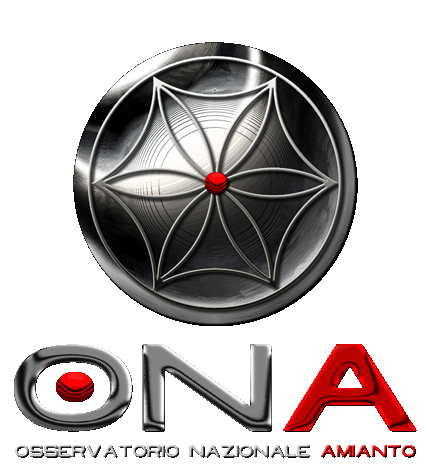 Ufficio stampaVia Crescenzio, n. 2, 00193 - Romatel. 06 68890174E-mail: osservatorioamianto@gmail.comSuccesso organizzativo dell’Osservatorio Nazionale Amianto, sede di Pavia. Prossima assemblea del giorno 15.04.2012 alle ore 17.00, nel territorio dell’Oltrepo Pavese e costituzione di parte civile al processo Fibronit.Mentre in tutta Italia si mobilitano le strutture territoriali, per segnalare la presenza di amianto e per cercarne di ottenere la bonifica, per evitare l’aggravarsi del rischio per le popolazioni e per i lavoratori, gli iscritti dell’Osservatorio Nazionale Amianto della Provincia di Pavia si organizzano con una struttura territoriale provinciale, che vede come coordinatore provinciale Mauro Pernice,  duramente colpito dal mesotelioma di cui è affetto il padre ancora in giovane età, e quale vice coordinatore Silvio Mingrino, Presidente AVANI e coordinatore Osservatorio Nazionale Amianto per la Regione Lombardia, come consigliere Pierangelo Casa colpito dalla malattia asbesto correlata, tesoriere Angela Brigata, e consigliere Avv. Maria Rosa Corisano, presidente della Camera Penale di Voghera, ai quali va il ringraziamento e l’augurio del presidente nazionale, Avv. Ezio Bonanni, i quali sono stati eletti nell’affollata assemblea del giorno 22.03.2012.L’associazione si costituirà parte civile nel procedimento penale Fibronit il prossimo 16.04.2012, e si riunirà in assemblea ancora una volta il 15.04.2012 alle ore 17.00, e alla quale parteciperà il presidente nazionale Avv. Ezio Bonanni, affinché anche nel territorio pavese si dia corso alle necessarie bonifiche e alla punizione dei responsabili di tanti lutti.Roma, 23.03.2012Ufficio Stampa ONA 